RÉSUMÉ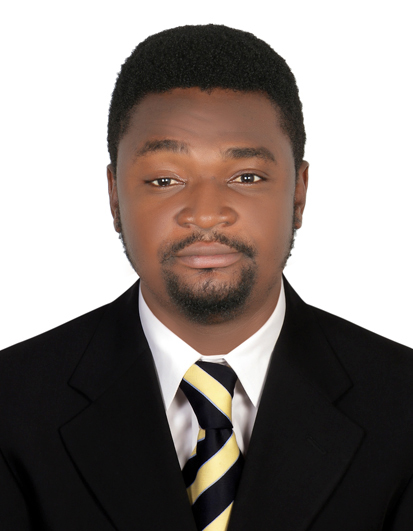 ` AUGUSTINE PROFESSIONAL SUMMARY A confident, versatile, approachable, and analytical individual who has the commitment, enthusiasm and energy needed to succeed as a Safety Officer. Augustine possesses the techniques and skills needed to inculcate and develop a safety culture within the workforce. I am fluent in English (speaking, reading and writing) and I also speak Hindi and Urdu on intermediate level. Am a holder of the mandatory Occupational Health and Safety Certificates for professionals and I have also undergone training in firefighting and fire protection. My experiences over the years, overseeing the health and safety of over two hundred workers on site, has helped tremendously in my development and progression as a safety officer. I will be privileged to work in your organization where my competence and skills as a safety officer can meet, enrich and help in providing a safer workplace for allPERSONAL DETAILS FIRST NAME: Augustine LANGUAGES: English, (Hindi, Intermediate)DATE OF BIRTH: 31 January 1985EMAIL ADDRESS: ausgustine.384609@2freemail.com NATIONALITY: Nigerian PROFESSIONAL COURSES AND TRAINING •NEBOSH International General Certificate in Occupational Health and SafetyNATIONAL EXAMINATION BOARD OF OCCUPATIONAL SAFETY AND HEALTH UK•IOSH Certificate in Managing Safely.INSTITUTION OF OCCUPATIONAL SAFETY AND HEALTH.•FIRE FIGHTING AND FIRE PROTECTION(Fire Risks and Hazard Identification, Fire Risks and Hazards Control, Fire Emergency Procedures and Fire Fighting).EDUCATION• Diploma in Public AdministrationFaculty of Management Science   University of Abuja, Nigeria 2008 – 2010•West Africa Senior Secondary School CertificateThe West African Examination Council   Christ the King College 1997 – 2003•First School Leaving CertificateDelta Steel Model Primary School 1991 – 1996PROFESSIONAL EXPERIENCEDecember 2015–October 2018Company:       OST Constructional Projects LLCIndustry:         ConstructionLocation:         Dubai UAE.Designation:    Health & Safety OfficerRoles:Provide appropriate safety and health, accident prevention and investigation training for workers and visitors.Assist management in the regular inspection of workplace to ensure safe and healthy working conditions for workers and also monitor all work related activities compliance, in accordance with the standard HSE policies.Hazard identification, hazard and risk control or elimination.Prepare appropriate notices for management to issue for abatement of any identified hazards and prepare daily observation reports.Provide promotional materials, develop and administer recognition systems to promote safe and working performance.Assist management and supervisors in investigating accidents and incidents and also develop measures to prevent reoccurrence.Support the Safety Management Information System (SMIS) by recording all accidents in a timely, complete and accurate manner.Adequate monitoring of the workplace to ensure maximum compliance with the health and safety policy, system, legal requirement, national and international relevant standards.October 2013 – August2015Company:   Broadline Construction Limited, Warri Delta State Nigeria.Industry:         ConstructionLocation:         Delta State, Nigeria.Designation:    Safety OfficerRoles:Identifying hazards, controlling or eliminating the hazards.Workplace monitoring by providing adequate supervisionfor high risks activitiesSignage updating and maintenanceInspection of both internal and external areas of job siteSafety coordination with main contractor and subcontractorsTrainworkers of emergency procedures and carry out mock drills to create awarenessCarry out equipment and tools checklist inspectionsSKILLSGood communication skill (effectively interacting with a diverse population). Carrying out post-accident / incident analysis Knowledge of first aid methods and firefighting techniquesKnowledge of decontamination procedures Knowledge of good safety practices and alsoto develop emergency proceduresKnowledge of Microsoft Office ProgramsHOBBIESWatching football. I also enjoy reading fictional books. 